KOMUNIKAT DLA STUDENTÓW ROKU DYPLOMOWEGO studia II stopniaStudent roku dyplomowego zobowiązany jest wykonać recital dyplomowy w terminie letniej sesji egzaminacyjnej, tzn. do dnia 20.06.2023 r.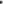 Na dwa tygodnie przed recitalem student zobowiązany jest:przesłać do sekretariatu instytutu wypełniony komputerowo program recitalu. Wzór programu dostępny na stronie internetowej Uczelni (załącznik nr l). Adresy mailowe sekretariatów dostępne na stronie internetowej Uczelni.Na dwa tygodnie przed terminem obrony student zobowiązany jest:Dostarczyć wypełnioną kartę obiegową (karta obiegowa dostępna na stronie internetowej Uczelni — załącznik nr 2) przesłać drogą elektroniczną na adres instytutu informacje o nagrodach i wyróżnieniach oraz udziale programie Erasmus (dot. suplementu): druk do pobrania ze strony internetowej Uczelni — załącznik nr 3 (wersja edytowalna)Uwaga! Nieprzesłanie w/w informacji skutkować będzie brakiem wpisu w suplemencie.Z zastrzeżeniem terminu określonego w § 45 ust. 8 Regulaminu studiów student zobowiązany jest złożyć u dyrektora właściwego instytutu podpisaną przez promotora pracę dyplomową w formie papierowej oraz na nośniku elektronicznym w terminie dwóch tygodni przed wyznaczoną datą egzaminu dyplomowego wraz z informacją promotora o wyniku sprawdzenia pisemnej pracy dyplomowej z wykorzystaniem Jednolitego Systemu Antyplagiatowego.Praca pisemna w wersji cyfrowej (forma pdf— max. rozdzielczość 300 dpi). Rozmiar pisemnej pracy dyplomowej nie może przekroczyć 15 MB.Uwaga!• Student, który nie złożył pracy dyplomowej w terminach określonych zgodnie z § 45 Regulaminu studiów, zostanie skreślony z listy studentów.Przypominamy, że:Ostateczny termin egzaminu dyplomowego upływa 09  lipca, a pracę dyplomową składa dwa tygodnie przed wyznaczoną datą egzaminu dyplomowego.Na podstawie art. 77 ust. 2 PSWiN, absolwenci otrzymują komplet dyplomu składający się z:dyplomu ukończenia studentów, dwóch odpisów dyplomu w języku polskim, suplementu do dyplomu oraz dwóch odpisów suplementu w języku polskim albodyplomu ukończenia studiów, jednego odpisu dyplomu w języku polskim, jednego odpisu dyplomu w języku angielskim lub innym dopuszczonym przepisami ustawy, suplementu do dyplomu, jednego odpisu suplementu w języku polskim oraz jednego odpisu suplementu w języku angielskim lub inny dopuszczonym przepisami ustawy.Student dopuszczony do egzaminu dyplomowego jest zobowiązany do złożenia wniosku o wydanie kompletu dyplomu w terminie nie późniejszym niż do dnia ukończenia studiów. (wzór wniosku dostępny na stronie Uczelni — załącznik nr 5)4.1. Na podstawie art. 79 ust. 2 pkt. 4 PS WiN, absolwenci mogą otrzymać:dodatkowy, inny niż wydany na podstawie art. 77 ust. 2 PSWiN, odpis dyplomu ukończenia studiów w języku angielskim lub innym dopuszczonym przepisami ustawy,dodatkowy, inny niż wydany na podstawie art. 7 ust. 2 PSWiN, odpis suplementu do dyplomu w języku angielskim lub innym dopuszczonym przepisami ustawyStudent dopuszczony do egzaminu dyplomowego zainteresowany uzyskaniem dodatkowego odpisu jest zobowiązany do złożenia wniosku (wzór wniosku dostępny na stronie Uczelni — załącznik nr 6 i wniesienia opłat 20 zł (płatne na konto nr 66 1090 1362 0000 0000 3601 7907)Sprawy Studium Pedagogicznego:W terminie do 01 czerwca br. studenci, Pedagogiczne są zobowiązani dostarczyć dzienniczek praktyk i punktową ocenę z praktyk (punktowa ocena — druk do pobrania ze strony internetowej) o pokoju 117.dr hab. Szymon Musioł
prorektor ds. studenckich i dydaktykiPoznań, dnia 21.04.2023 r.